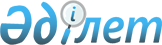 Қазақстан Республикасы Премьер-Министрiнiң кейбiр өкiмдерiнiң күшi жойылды деп тану туралыҚазақстан Республикасы Премьер-Министрінің өкімі 2000 жылғы 12 тамыз N 110     Қосымшаға сәйкес Қазақстан Республикасы Премьер-Министрiнiң кейбiр  өкімдерінің күшi жойылды деп танылсын.     Қазақстан Республикасының     Премьер-Министрi                                                Қазақстан Республикасы                                                  Премьер-Министрiнiң                                                2000 жылғы 12 тамыздағы                                                     N 110 өкiмiне                                                        қосымша       Қазақстан Республикасы Премьер-Министрінің күшi жойылған                      кейбiр өкiмдерiнiң тiзбесi     1. Қазақстан Республикасы Премьер-Министрiнiң 1998 жылғы 2 шiлдедегi N 129 өкiмi.     2. Қазақстан Республикасы Премьер-Министрiнiң 1998 жылғы 14 шiлдедегi N 135 өкiмi.     3. Қазақстан Республикасы Премьер-Министрiнiң 1998 жылғы 20 шiлдедегi N 139 өкiмi.     4. Қазақстан Республикасы Премьер-Министрiнiң 1998 жылғы 29 шiлдедегi N  R980147_  147 өкiмi.     5. Қазақстан Республикасы Премьер-Министрiнiң 1998 жылғы 13 тамыздағы N 153 өкiмi. 

       6. "Мүгедектердiң қоғамдық бiрлестiктерiнiң тiршiлiк қызметi үшiн әкелiнетiн немесе олардың ұйымдарының өндiрiстiк қызметiнде қажеттi көлемде пайдаланылатын, кеден iсi туралы заңдарда көзделген баждың барлық түрiнен босатылатын тауарлардың тiзбесiн анықтау жөнiндегi жұмыс тобын құру туралы" Қазақстан Республикасы Премьер-Министрiнiң 1998 жылғы 11 қарашадағы N 219 R980219_ өкiмi. 

      7. "Мемлекеттiк меншiктi жекешелендiру бағдарламасын әзiрлеу жөнiндегi жұмыс тобын құру туралы" Қазақстан Республикасы Премьер-Министрiнiң 1998 жылғы 7 желтоқсандағы N 237  R980237_  өкiмi.     8. "Қазақтелеком" ашық акционерлiк қоғамының қызметiн зерделеу жөнiндегi комиссия туралы" Қазақстан Республикасы Премьер-Министрiнiң 1999 жылғы 1 ақпандағы N 10  R990010_  өкiмi.     Оқығандар:     Қобдалиева Н.М.     Орынбекова Д.К. 
					© 2012. Қазақстан Республикасы Әділет министрлігінің «Қазақстан Республикасының Заңнама және құқықтық ақпарат институты» ШЖҚ РМК
				